PERANCANGAN REAKTOR GASIFIKASI BIOMASSA KAPSITAS 3 KG 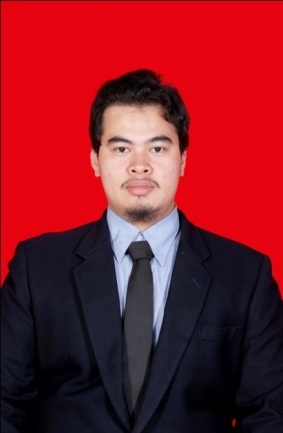 Nama	: Muhamad Yulian Risma 	  PratamaNrp	: 07.3030077Pembimbing I(DR.H. Dedi Lazuardi, Ir, DEA)Pembimbing II(Hery Sonawan Ir, MT)